一年級 國語、數學版本:翰林1.搜尋”學習吧”，點選右上角會員登入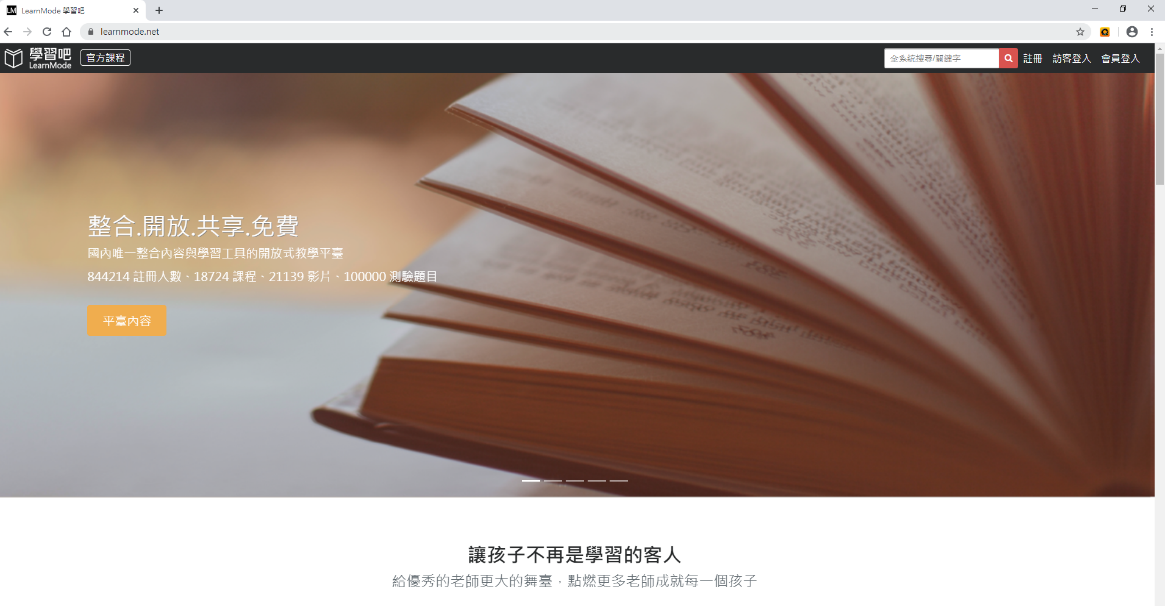 2.點選”小綠芽”圖示                    3.點選”使用縣市帳號登入”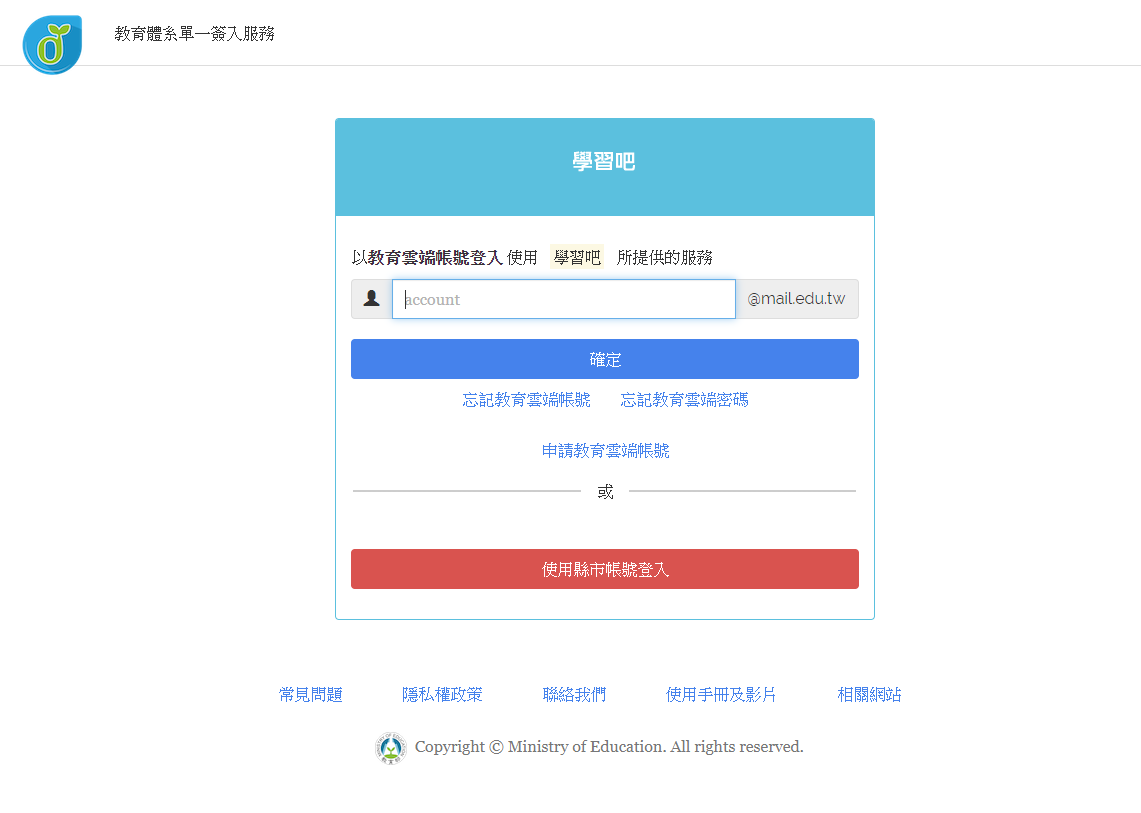 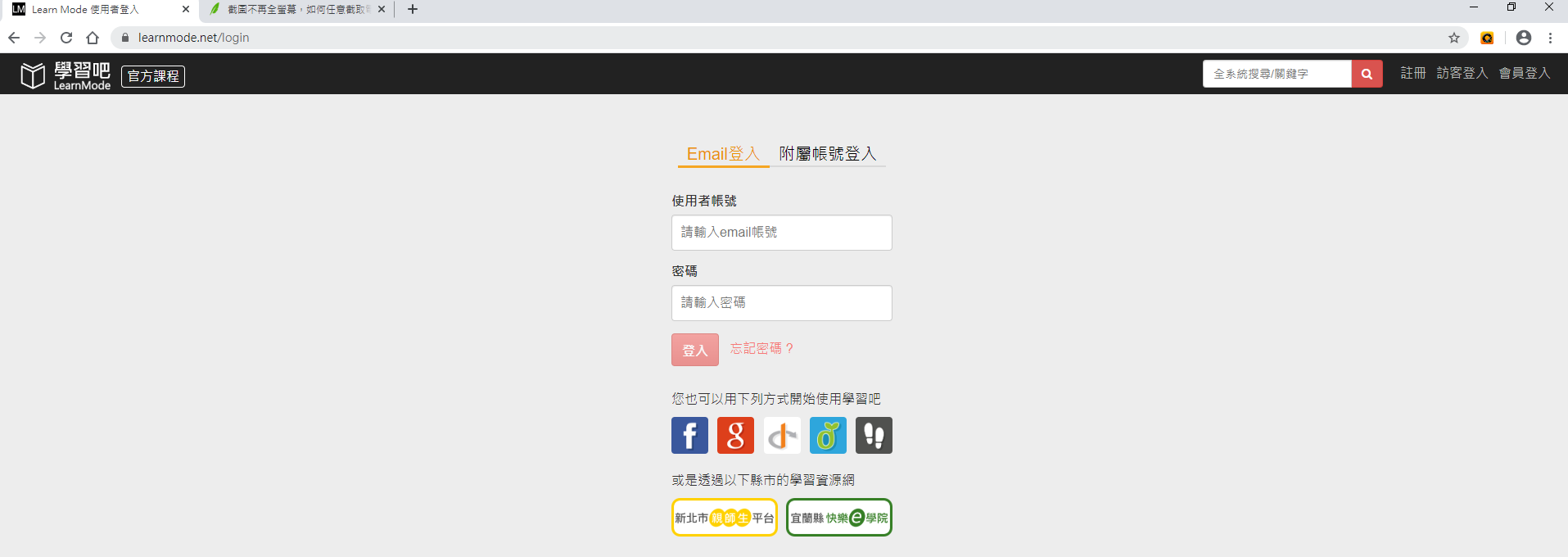 4. 點選”台南市”                 5.登入帳號、密碼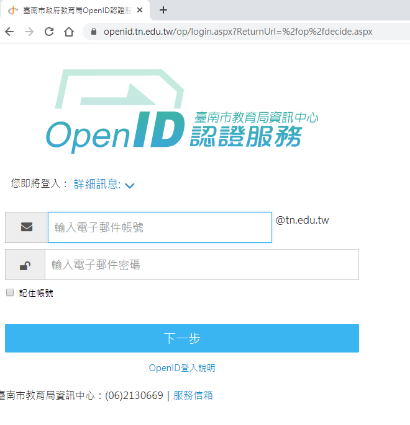 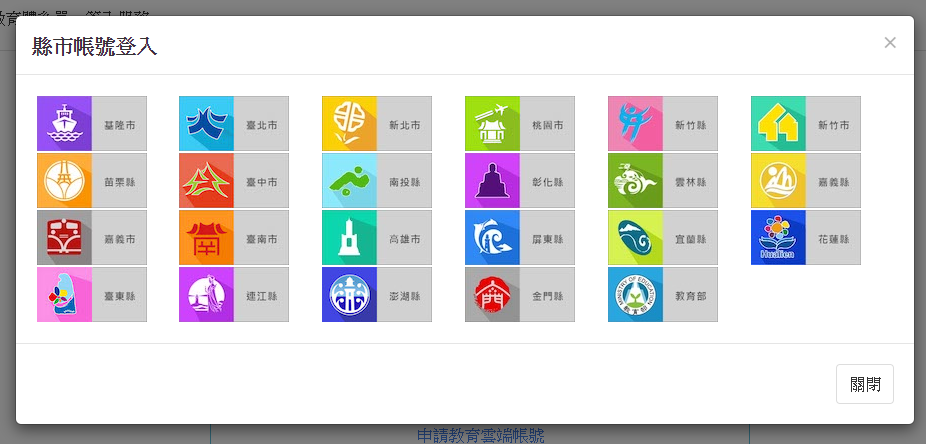 6.點左上角”官方課程”                  7.選擇”國小課程”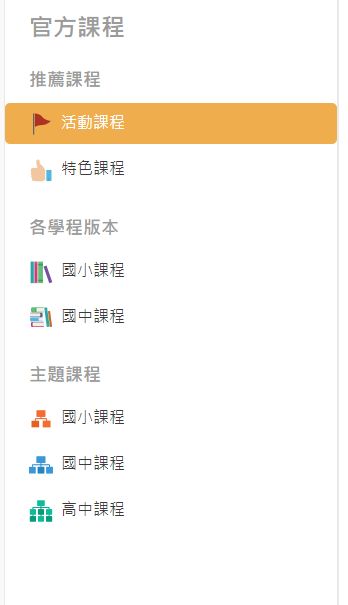 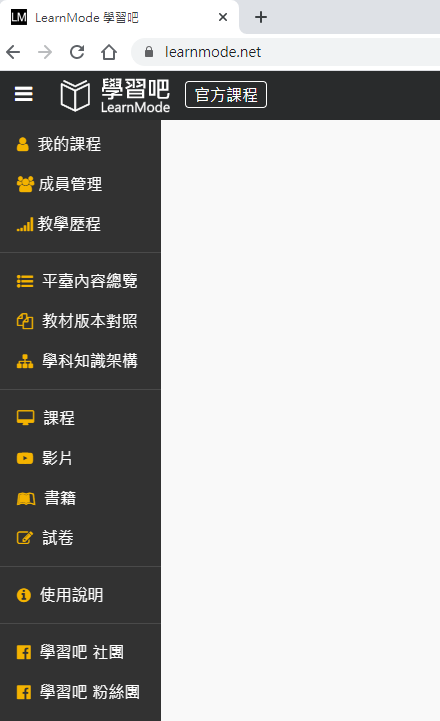 8.點選要上的科目(國、數皆是翰林版本) (數學)9.點選要上第幾課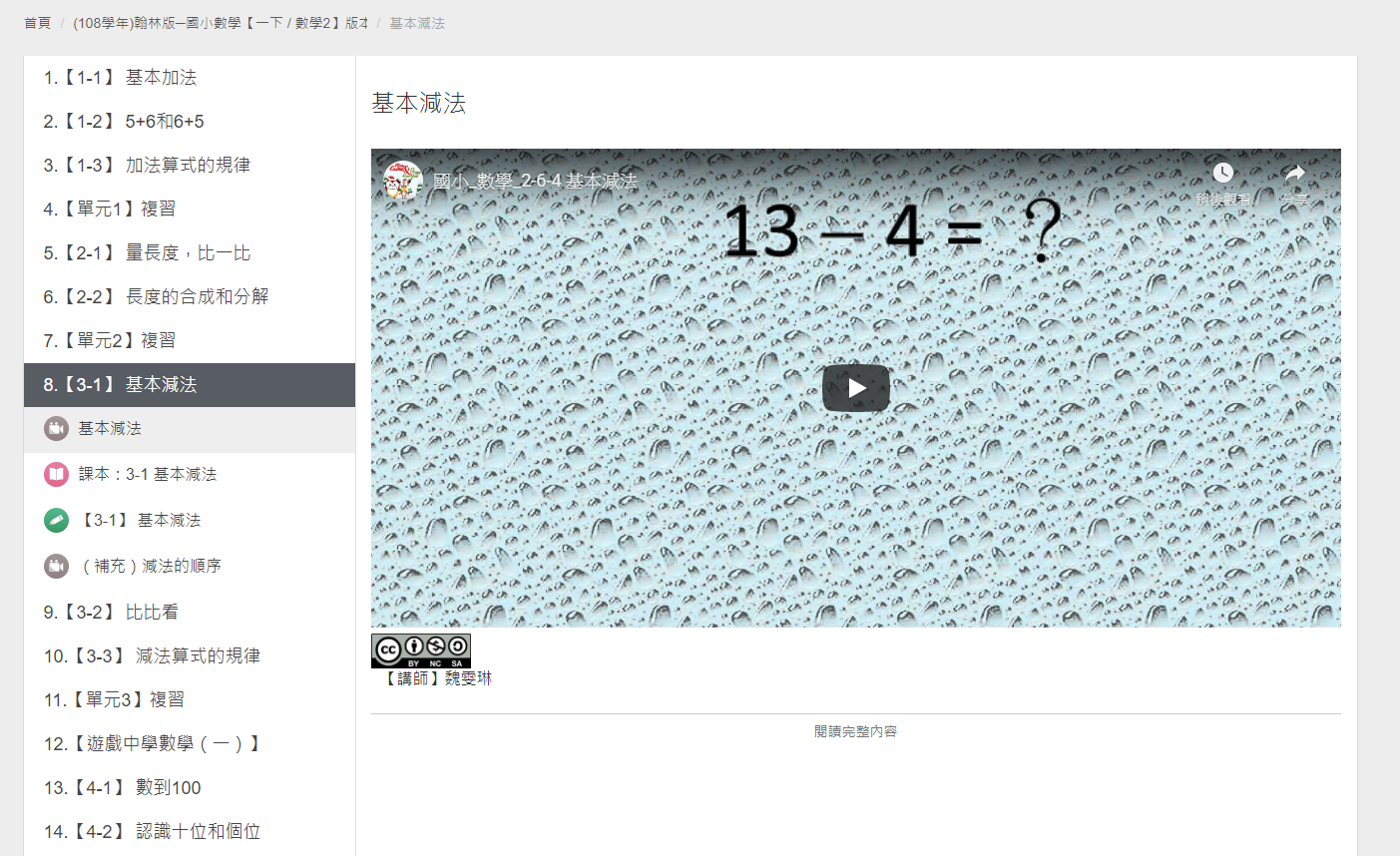 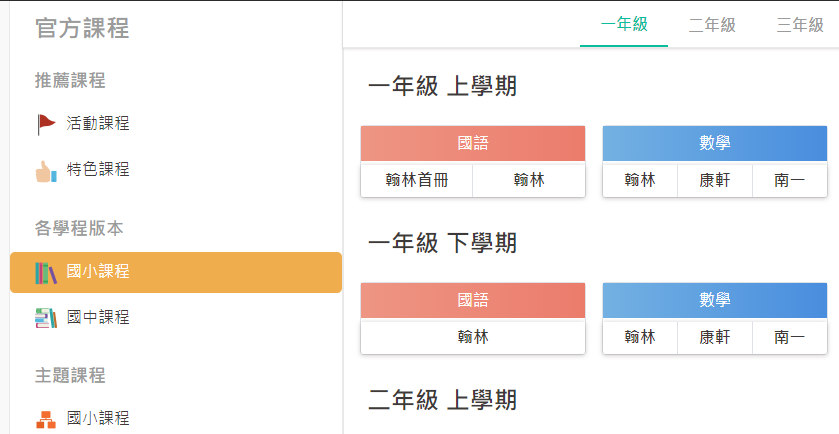 (國語)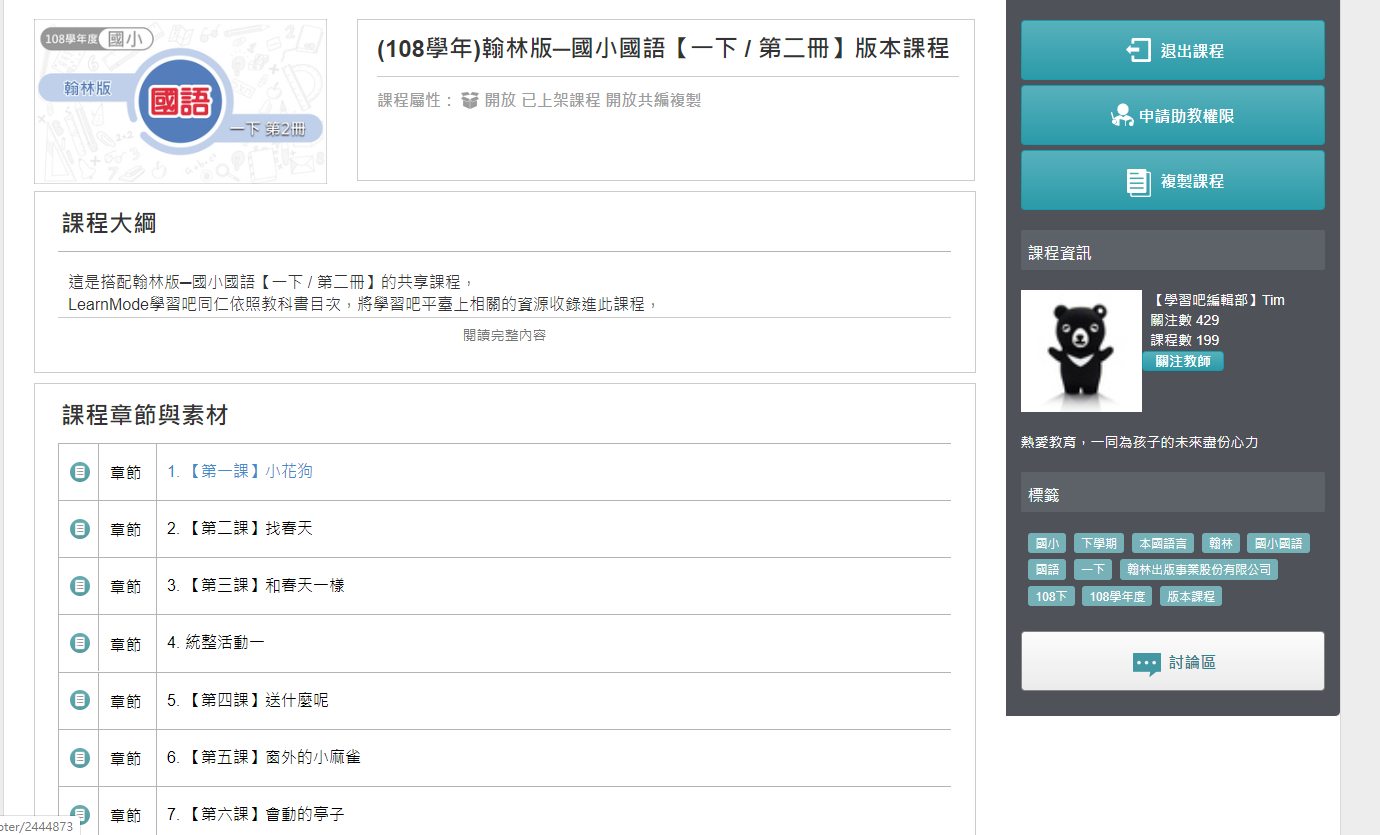 